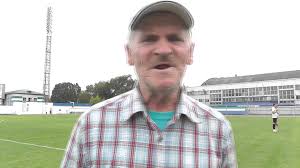 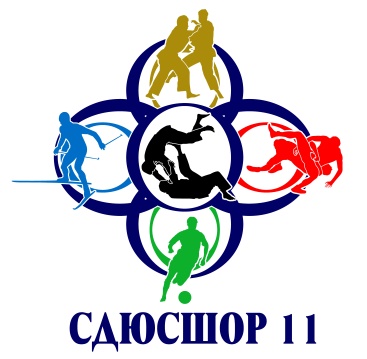 Открытые соревнования по футболу среди детских команд 2006 г.р., памяти старшего тренера СДЮСШОР №11 Широчкина А.И.ТАБЛИЦАГлавный судья соревнований								судья В/К  Примак М.Г.Главный секретарь соревнований							судья 1 кат.  Суслова Е.Е.№ п/пкоманда12345ивнпмячиом1ВОСХОД-1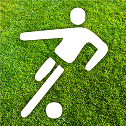 6-04-14-02-1440016-212I2ВОСХОД-20-60-21-00-041121-84III3САМАРА-11-42-03-14-0430110-59II4САМАРА-20-40-11-30-040131-81V5СДЮСШОР №11(07)1-20-00-40-040221-62IV